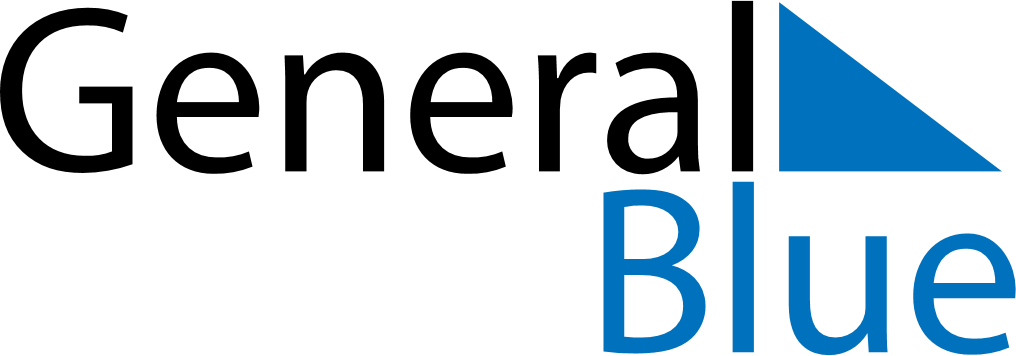 August 1646August 1646August 1646August 1646August 1646SundayMondayTuesdayWednesdayThursdayFridaySaturday12345678910111213141516171819202122232425262728293031